Verslagen commissies. Jaarverslag 2018 van de Onderhoudscommissie. 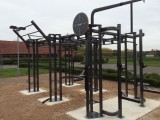 De volgende personen hebben zich aangemeld voor het onderhoud aan het clubgebouw en de atletiekbaan: Toon van Beek, Poul Verhagen, Theo Schraag, Rob Rook en Loek Mensinga. De donderdagmorgen is de vaste ochtend, waarop van 09.00 tot 12.00 uur onderhoud wordt gepleegd aan het clubgebouw, materiaal en atletiekbaan. Met de komst van ons clubgebouw is deze commissie ontstaan. Aanvankelijk had de afwerking aan het clubgebouw de aandacht, daarnaast is het tegelpad en verlichting langs de baan aangelegd van Texel”94 naar ons clubgebouw. Er is een ereschavot gemaakt. De lampen zijn vervangen, zodat alle masten weer branden. Tevens wordt er onderzocht of we de lampen moeten vervangen door Led verlichting, maar dat is een behoorlijke investering. Verder is er het normale onderhoud aan de baan zoals de goot en maaitegels onkruidvrij houden, snoeien en het slot vervangen van de hoogspring mat, touw vervangen van de discuskooi etc. 3 oktober op Papendal hebben we de Themadag atletiek accommodaties van de Atletiekunie bezocht en veel ideeën opgedaan, die we in overleg met de Gemeente zouden kunnen gebruiken.In de loop van 2016 is gestart met de diepreiniging van de baan tegen gladheid en is daar in de zomer 2017 een vervolg aan gegeven met groot onderhoud. Echter nog zonder het gewenste resultaat. Eind 2016 is er een uitgebreide Kiwa keuring (NOC/NSF)  geweest van de baan, waarbij de nodige tekortkomingen aan het licht zijn gekomen. We hebben overlegd met de technische commissie accommodaties van de Atletiekunie en deze hebben de baan bekeken en voorgesteld om een landelijke “pilot”onderhoud op Texel te doen samen met de AU, Adviesbureau Siebenga, Gemeente Texel en AV Texel met betrekking tot onderhoud, grootonderhoud en vervanging toplaag in 2023. Piet Bolier van de Gemeente Texel was m.b.t. de”Pilot” ook een voorstander, maar is inmiddels vertrokken en is er geen adequate opvolging geregeld m.b.t. onderhoud Atletiekbaan. De Gemeente heeft nog steeds geen opdracht verstrekt voor de “Pilot”. Het onderhoudscontract met Intercodam is door de Gemeente opgezegd en is de schoonmaak verzorgd door CSC in 2018. Trouwens ook dik onvoldoende. CSC verzorgt ook het onderhoud van het kunstgrasveld. Tevens zijn de toegezegde herstel reparaties aan de naden en los liggende delen van de baan niet uitgevoerd. De maaitegels aan de buitenzijde van de baan zijn inmiddels wel opnieuw gelegd. De goedkeuring van de baan is in oktober 2018 ook verlopen en zal de atletiekbaan herkeurd moeten worden. De baan is in 2003 aangelegd en de toplaag zal volgens de planning in 2023 geheel vervangen moeten worden. De vraag is nu haal je deze investering naar voren, of pleeg je nu nog de nodige investeringen in onderhoud voor de komende 4 tot 5 jaar. Hierover zal met de Gemeente worden overlegd. De akoestiek in het clubgebouw is ook nog een puntje van aandacht. We zijn ook bezig een alternatief trimparcours door de bosjes aan te leggen en hebben ook een bewegingsplein met krachttraining in gedachten voor “core-stability”. Ook een survivalbaan zou de trainingen op de atletiekbaan van meer afwisseling kunnen voorzien.Iedereen is op de donderdagmorgen welkom om een handje te helpen. Er is altijd genoeg te doen rondom de baan/clubgebouw en de koffie staat klaar. Namens de onderhoudscommissie.Gastgebruik accommodatie AV Texel 2018.Ik kan het deze keer kort houden: zoals altijd met late Pasen was het een druk seizoen met diverse groepen – groot, klein, lopers, meerkampers, met of zonder materiaalgebruik.
Dit kunnen wij (of nu jullie) ook voor 2019 verwachten – voor mijn vertrek naar München had ik nog uitgezocht dat diverse vaste klanten wederom verschijnen. Ik kreeg nog steeds verzoeken binnen en heb deze mensen doorverwezen naar baanhuur@avtexel.nl (persoon daarachter is nu Coen Schoonheden).Thomas RichterJaarverslag 2018 van de activiteitencommissie.            De volgende personen maken deel uit van de activiteitencommissie: Wolbert Broere, Laurien Bakker, Monique Lubach, Hèlen en Loek Mensinga. De nieuw op gerichte activiteitencommissie zou starten met de Duo loop op 23 juni met na afloop een barbecue. Duo loop is een loop waarbij je om de beurt een stuk fietst en/of loopt en zo gezamenlijk een halve marathon aflegt. Helaas waren er te weinig deelnemers, waardoor deze activiteit moest worden afgelast. Een ongelukkige start derhalve, maar de Nieuwjaarsborrel van AV Texel was erg geslaagd en geeft goede moed om door te gaan. De planning is om 2 tot 3 gezellige avonden te organiseren in 2019 en een gezamenlijke deelname aan een leuk loopevenement met de touringcar of er een weekend van maken in een groepsaccommodatie.Namens de activiteitencommissie.Jaarverslag 2018 van de Kantinecommissie.De kantinecommissie bestaat uit: Annelies Graaf, Carla Smit en Ulrike Weirich. De werkzaamheden zijn gestart na de opening kantine in 2016. Annelies doet de coördinatie en schoonmaak, Carla de inkoop, en Ulrike assisteert. De nieuwe gordijnen moeten ons wat helpen bij de akoestiek van de mooie ruimte, maar blijkt nog niet voldoende.  Bij de veldloop voor scholieren en diverse vergaderingen en bijeenkomsten is de toegevoegde waarde van ons clubgebouw wel bewezen, maar moeten we als AVT nog een beetje wennen aan de meerwaarde die ons clubgebouw ons kan bieden voor gezellige bijeenkomsten, zoals een lezing/demo over schoeisel, voeding etc.  De activiteiten commissie heeft een voorzichtige start gemaakt in 2018. De nieuwjaarsborrel was gezellig en goed bezocht. Hopelijk komen er vervolgactiviteiten. De kantine is in 2018 gebruikt voor de volgende bijeenkomsten: Nieuwjaarstraining Dinsdaggroep, Zestig van Texel oefenloop, Hoge bergloop, Bedrijvenestafette, Vrijwilligersavond THM,  Vrijwilligersavond crossen, Barbecue vrijwilligers AVT, Scholierenloop, Baanwedstrijden o.l.v. Margot, Jeugdmiddagen/ avonden, vergaderingen THM en de Wielersportvereniging, het maken van kerststukje etc.De jeugd maakt dus al wel regelmatig gebruik van de kantine voor gezellige bijeenkomsten, maar bij de senioren mag nog wel wat meer georganiseerd worden, hetgeen de binding in AVT ten goede zal komen. De Texel Halve Marathon en de Wielervereniging vergaderen inmiddels ook regelmatig in ons gebouw. Verder hielpen we in april en september 2018 mee met de 1e en 2e  rollatorloop op de atletiekbaan en de Koningsspelen voor de groepen 6,7 en 8 van de basisscholen (497 kinderen).Namens de kantinecommissie.Jaarverslag van de redactie van het clubblad van Atletiekvereniging Texel 2018Het papieren clubblad wordt nog steeds goed gelezen en dat doet ons deugd. Elk jaar verschijnt het krantje  5 keer; zo ook in het jaar 2018. De zomerperiode slaan we over i.v.m. de vakanties en het organiseren van de zomerlopen. De redactie bestaat nog steeds uit Rita Dogger en Cees Timmer.  Uitbreiding is gewenst. Vooral over, van en voor de jeugd, schiet tekort. De vaste rubriek:  “Het estafettestokje doorgegeven”,  is een zachte dood gestorven. Net na de zomer kwam er een verandering bij Donald de Vrind en Bianca Witte, die voor ons het clubblad opmaakten en gratis drukten. Ze hebben hun zaak verkocht aan  Leigh Williams en deze drukt nu het blaadje tegen kostprijs. Alleen voor de opmaak moest een ander worden gezocht. Ik heb aan Bianca Witte gevraagd in welk programma ze het opmaakte en of ze de bestanden kon opsturen.  En zodoende maak ik het nu voorlopig op. Met precies dezelfde opmaak, lijkt er niets veranderd. Het is best een pittige klus om het krantje iedere keer weer vol te krijgen, op te maken en te verspreiden. Schroom dus niet om ook eens in de pen te klimmen of mee te helpen of zelfs redactielid te worden. Je bent meer dan welkom. Adverteren in het blad, is weer wat actueler nu het voor kostprijs gedrukt wordt. Meer advertenties zouden geen overbodige luxe zijn.Namens de redactie Cees Timmer Jaarverslag loopcommissie AV Texel 2018.De loopcommissie bestaat uit de volgende personen: Cees Timmer, Piet Bakelaar, Gea van Gijssel, Jan Zijm en Rita Dogger. Tweemaal per jaar hebben we vergaderd in aanwezigheid van één van de bestuursleden en ook Martien Baars (die alle lopen doorgeeft aan de AU en de Runners) schoof zo mogelijk aan. In mei evalueren we de winterserie en nemen we de zomerlopen door en in het najaar andersom. Het Bos en Duin-Crossseizoen telde in de winter van 2017-2018 486 deelnemers. Dit blijft altijd rondom de 500 schommelen. We starten in de herfstvakantie met de eerste waarbij je ook ongeveer 10 EM kunt lopen. Midden in de winterserie (2018-2019) was op zaterdag 31 december de 45e Sportshop Texel Winterbosloop en deze trok 129 deelnemers, voor het eerst bij Boskiosk het Turfveld vandaan. Een drukte van jewelste bij de inschrijving, ze stonden helemaal buiten en de wedstrijd begon iets later omdat de inschrijving nog niet voltooid was.De Hoge Berg-loop stond voor de derde keer op de agenda. Start en finish bij  ons clubgebouw op 29 april. Een ronde van 5,4 km door het Hogeberggebied of een ronde met een extra lus van 7.3 km. Het was goed weer en er kwamen 73 enthousiastelingen op af. Duidelijk meer dan het jaar ervoor (32). In de zomer waren er van 11 juli tot en met 22 augustus zeven strandlopen bij De Krim bij Paal 28. Deze trokken in totaal 268 deelnemers. Het blijft uniek om op het strand een wedstrijd te organiseren. Ondanks de zandsuppletie waardoor het strand minder “begaanbaar” is, zijn lopers toch enthousiast over de strijd tegen de elementen. Bij de Turfveld Zomercrossen (van 15 juli t/m 26 aug.) konden we dit jaar 552 deelnemers begroeten. Iets minder dan vorig jaar. Na beide lopen is er een verloting, die zeer gewaardeerd wordt door de deelnemers. We hadden de inschrijfprijzen iets verhoogd dus de opbrengst was iets hoger dan in 2017. Na afloop hebben we de gezellige avond voor alle medewerkende vrijwilligers in en bij ons clubgebouw gehouden. Het start/finishdoek met sponsor: Boskiosk het Turfveld voldoet geweldig en is duidelijk voor zowel lopers als toeschouwers. De elektronische tijdklok is een uitkomst en verlicht de jury, omdat er geen tussentijden meer geroepen hoeven worden. Ook is het vermelden waard dat Willem Sangers bij onze lopen belangeloos foto’s maaktAlle uitslagen en verslagen worden steeds door Cees Timmer of Martin Baptist op onze website gezet en tevens wordt er verslag gedaan in de Helderse Courant, de Texelse Courant en op Texel-Plaza. Ook zijn we na een wedstrijd op Sportlokaal van Radio Texel te horen, zondagmiddag van 16.00 tot 18.00 uur. Dit jaar was het eerste jaar dat we bij het Turfveld konden inschrijven en het is van beide kanten zeer goed bevallen. Van Robin en Marlies kregen we voor de organisatoren van de winterserie een heerlijke brunch als afscheid in het BOSQ-restaurant. Bedankt Rob, Lieke, Robin en Marlies voor de fijne samenwerking. Wij als loopcommissie bedanken al onze posten, parcours-uitzetters en opruimers, bezemlopers of bezemfietsers voor hun medewerking. Zonder jullie krijgen wij niets georganiseerd! Rita DoggerTexelTrail 2018Het weer was geweldig en het was weer geweldig. Onder een prachtige voorjaarszon en met nagenoeg geen wind waren de omstandigheden voor de TexelTrail 2018 uitmuntend. Zo'n 350 trailrunners genoten van het prachtige parcours over het strand, door de Muy, de Slufter, de Nederlanden en Bleekersvallei in Nationaal Park Duinen van Texel. Voor het eerst organiseerden we een trailmarathon en die zullen we er in houden. Overige afstanden waren de 26,8 km en een zeer druk bezette 15,4 km. De TexelTrail mag zich verheugen in een blijvend grote belangstelling. De inschrijving voor de TexelTrail 2018 was in 1 uur en 35 minuten volgeboekt met 350 deelnemers. 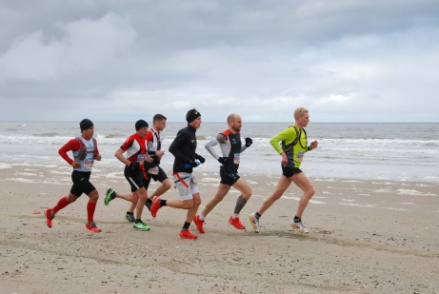 Voorbereiding in 2018 van De Zestig van Texel 2019			(door Martien Baars)De paasdagen worden steeds drukker op Texel en dat heeft de Zestig-commissie in de evaluatie van 17 april 2017 doen besluiten om De Zestig los te koppelen van Pasen. Het nieuwe datumcriterium is de eerste zondag van april. Als dat samenvalt met Pasen, wordt de Zestig ‘gewoon’ op Tweede Paasdag gehouden. Voor de komende drie edities pakt de nieuwe datum dan als volgt uit:zondag 7 april 2019 (pasen 21/4)  -  paasmaandag  5 april 2021   -  zondag 2 april 2023 (pasen 9/4).De 1e zondag van april werd mede gekozen omdat de Rotterdam Marathon altijd op de 2e zondag was. Helaas: voor 2019 koos Rotterdam ook voor 7 april. Dat scheelt De Zestig lopers en publiciteit maar de nieuwe Zestig-datum was voorjaar 2018 al bekend gemaakt en werd niet herroepen. De nieuwe datum trok de wandelsportvereniging Het Gouden Boltje over de streep om over het parcours van De Zestig ook een tweejaarlijkse wandeltocht te organiseren en op die manier het aloude wandelrondje (1971-2010) nieuw leven in te blazen. De Wandelronde Texel 60 km wordt gehouden op zaterdag 6 april 2019 en interfereert zo niet met de jaarlijkse Lammetjestocht op Tweede Paasdag. Er kwamen voldoende inschrijvingen (ca. 140) en in mei 2019 zal worden geëvalueerd of de samenwerking tussen beide verenigingen bij dit combi-evenement voor herhaling in 2021 vatbaar is.Het sponsorcontract met RAB loopt t/m 2019 maar dat met de VVV moest worden vernieuwd. De vaste bijdrage door de VVV ging wat omlaag maar geoormerkte boekingen voor De Zestig van Texel zouden extra geld opleveren. Helaas waren er aanloopproblemen met dit systeem zodat niet het maximale uit de nieuwe constructie is gehaald. De Stayokay wilde (gelukkig) ook in 2019 weer onze hoofdlocatie zijn en ook de bijdrage van de TESO is toegezegd. Vermeldenswaard zijn ook de bijdragen in natura van Spar Supermarkt Goënga en van de Jumbo Texel Supermarkten die elke editie zorgen voor de spullen voor de verzorgingskramen. De Nederlandse kalender telt al zo’n 50 ultralopen, waarvan maar liefst 30 trails. Het lopen op trails is erg populair en duidelijk is dat de klassieke ultralopen op de weg het moeilijk hebben. De belangstelling voor 6 uurs-wedstrijden op korte parcoursen loopt terug en ook kost het moeite om bijvoorbeeld het Nationaal Kampioenschap 24 uur goed bezet te krijgen. Vanwege de overvolle kalender is er veel publiciteit nodig om het startveld van De Zestig op peil te houden. Een paginagrote advertentie verscheen niet alleen in Runner’s World maar ook in Losse Veter (nr 24). Arco de Graaf dook weer in zijn collectie en de commissie koos voor een foto uit 2015 van de kopgroep van de 60 km met hoge duinen op de achtergrond. Een tweede foto van die kopgroep werd de blikvanger in andere publicaties. Heel aantrekkelijk was het aanbod van Losse Veter om een artikel bij de advertentie aan te leveren. Dat artikel werd met verve samengesteld uit interviews met vier enthousiaste Texel-gangers (Lex de Boer, Gerry Visser, Carel Schrama en Wilma Dierx) en verscheen in Losse Veter nr 25: ‘De Zestig van Texel. De aantrekkingskracht van een ultraklassieker’.Als extra zet om de animo voor De Zestig op peil te houden werd ingevoerd dat de looplimieten met een half uur verlengd worden, dus naar 7,5 uur voor de 60 km. De inschrijving ging zoals gebruikelijk op 1 september open en de eerste dag leverde dat 300 ultralopers op. In 2016 waren dat er 400 en in 2014 liefst 500 op de eerste dag. Ook bij de teams bleef het aantal wat achter op dat van de edities van 2015 en 2017. Gelukkig liepen de aanmeldingen goed door zodat de teller in 2019 uitkwam op ruim 140 teams en zo’n 650 ultralopers (in 2017 690 en in 2015 720). Die ultralopers staan niet allemaal aan de start op 7 april want er is altijd ca. 20% dat vanwege blessures afmeldt of niet op komt dagen. Zoals gebruikelijk ging schrijver dezes in september weer naar de RUN Winschoten om de contacten binnen de ultrawereld te onderhouden. Heel bijzonder was om mee te maken dat oud-NIOZ’er Cees van der Land met een wedstrijdlicentie van AV Texel de Nederlands kampioen 100 km werd! Certificaten voor gratis deelname aan De Zestig van Texel werden uitgereikt aan de winnaars (m/v) van de RUN Winschoten 50 km, de marathon van Terschelling (Berenloop), de SPARK-marathon in Spijkenisse en later begin 2019 bij de Blaauwbekmarathon en de marathon van de TexelTrail. Van de 10 winnaars komt er uiteindelijk maar 1 naar Texel (Sameena van der Mijden won in Spijkenisse en gaat op 7 april de 120 lopen), terwijl 5 winnaars hun certificaat graag voor 2021 willen bewaren.  Henri Thunnissen, de racedirector van Winschoten, en schrijver dezes, vlogen eind september naar Athene om de Spartathlon bij te wonen. Deze imposante wedstrijd vond niet onder de gebruikelijke hete omstandigheden plaats maar werd geteisterd door de storm Zorba. Na afloop werden de nummer 1 bij de vrouwen en de nummer 4 bij de mannen, beiden uit Hongarije, uitgenodigd voor De 120 van Texel. Henri was weer een grote steun bij het toelatingsbeleid voor de 120 van Texel en hij gaat op 7 april voor de 5e keer meehelpen bij de coördinatie van de 120 en bij het welkom heten van de ultralopers aan de finish.  Wat betreft de Zestig-commissie was er een forse aderlating in 2018: Cees Timmer trad uit. Wel blijft hij gelukkig de website doen en die werd door hem zelfs helemaal vernieuwd.  Mikel Knippenberg maakte Martien Baars mederedacteur van de facebookpagina van De Zestig. Elke 2 weken verschijnt daar nu een bericht met veel foto’s. Topper was het bericht over de Verkenningsloop 28 km van 9 december met bijna 2000 bezoekers (maar later door de Verkenningsloop 32 km van 17 februari met 2800 bezoekers nog overtroffen).  Testlopen op de atletiekbaan in 2018 In 2018 hebben we 11 testlopen op de atletiekbaan georganiseerd. Op de eerste dinsdagavond van de maand kon er gelopen worden over 2 afstanden. Een wat korter (800-1000 of 1500m), waar ook de jeugd aan kan deelnemen. De andere afstand meestal wat langer 3000 of 5000m. We hebben een vast groepje vrijwilligers die steeds enthousiast klaar staan om alles in goede banen te leiden.Tijdens het zomercross-seizoen was er geen testloop.  Die van december kon op het laatste moment niet doorgaan , omdat de baan spekglad was geworden.Alles bij elkaar hadden we 88 deelnemers voor de diverse afstanden. Voor de clubkas leverde dit €164 aan inschrijfgeld op.We hoopten met de regelmaat van steeds de eerste dinsdag van de maand wat meer deelnemers te trekken dan voorgaande jaren.  Helaas bleef het deelnemersaantal ook nu aan de lage kant. Met name de atleten van AV Texel zelf waren vaak op een hand te tellen, ondanks alle aankondigingen in clubblad, krant en website.Voor het jaar 2019 hebben we daarom besloten in overleg met de wedstrijdcommissie om voortaan de testlopen te organiseren op een trainingsavond. Met gratis deelname voor iedereen en over afstanden 3000m en 5000m. De eerste 2 testlopen in 2019 gaven met 17 en 14 deelnemers een sportieve gezellige avond op de atletiekbaan. We hopen dat dit bij de volgende 3 testlopen zo doorzet.Margot van der Ven 